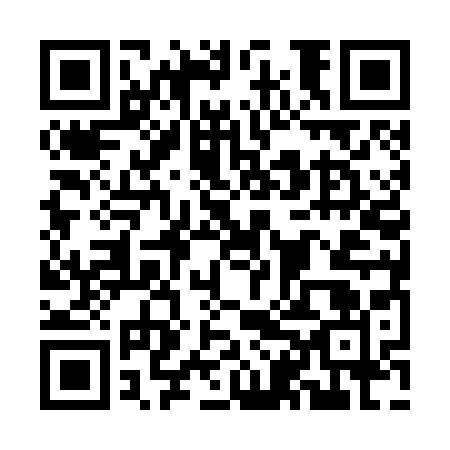 Ramadan times for Aiken Estates, South Carolina, USAMon 11 Mar 2024 - Wed 10 Apr 2024High Latitude Method: Angle Based RulePrayer Calculation Method: Islamic Society of North AmericaAsar Calculation Method: ShafiPrayer times provided by https://www.salahtimes.comDateDayFajrSuhurSunriseDhuhrAsrIftarMaghribIsha11Mon6:346:347:421:374:597:327:328:4012Tue6:336:337:411:364:597:337:338:4113Wed6:316:317:391:365:007:347:348:4214Thu6:306:307:381:365:007:347:348:4315Fri6:286:287:371:365:007:357:358:4316Sat6:276:277:351:355:017:367:368:4417Sun6:266:267:341:355:017:377:378:4518Mon6:246:247:331:355:017:377:378:4619Tue6:236:237:311:345:017:387:388:4720Wed6:226:227:301:345:027:397:398:4721Thu6:206:207:291:345:027:407:408:4822Fri6:196:197:271:345:027:407:408:4923Sat6:176:177:261:335:027:417:418:5024Sun6:166:167:241:335:037:427:428:5125Mon6:146:147:231:335:037:437:438:5126Tue6:136:137:221:325:037:437:438:5227Wed6:126:127:201:325:037:447:448:5328Thu6:106:107:191:325:037:457:458:5429Fri6:096:097:181:315:047:467:468:5530Sat6:076:077:161:315:047:467:468:5631Sun6:066:067:151:315:047:477:478:571Mon6:046:047:141:315:047:487:488:572Tue6:036:037:121:305:047:497:498:583Wed6:026:027:111:305:047:497:498:594Thu6:006:007:101:305:047:507:509:005Fri5:595:597:091:295:047:517:519:016Sat5:575:577:071:295:057:527:529:027Sun5:565:567:061:295:057:527:529:038Mon5:545:547:051:295:057:537:539:039Tue5:535:537:031:285:057:547:549:0410Wed5:515:517:021:285:057:557:559:05